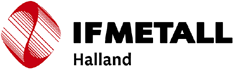 INBJUDAN!Tisdagen den 29 oktober 2019 bjuder avdelningen in till en konferens Gällande OBS!! meddelas längre fram.Föredragande på konferensen är OBS!! meddelas längre fram.Målgruppen för konferensen är Skyddsombud, huvudskyddsombud, avdelningsombud samt klubbordförandeGivetvis är även arbetsgivarrepresentanter välkomna att delta på konferensen.Vi håller som vanligt till på Katrinebergs folkhögskola i Vessigebro.Ledighet begärs enligt FML § 6, 7, samt arbetsgivaren står för eventuella resekostnader.Vi startar kl. 09:00 och beräknar hålla på till ca 16:00 Anmälan till: postbox.avd44@ifmetall.seHelst innan 22/10-2019Kontakt: Peter Vencel 035-18 01 47